НАКАЗПО ГАННІВСЬКІЙ ЗАГАЛЬНООСВІТНІЙ ШКОЛІ І-ІІІ СТУПЕНІВПЕТРІВСЬКОЇ РАЙОННОЇ РАДИ КІРОВОГРАДСЬКОЇ ОБЛАСТІвід 03 квітня 2019 року                                                                                               № 85с. ГаннівкаПро участь у районному етапі Фестивалю дружин юних пожежних у 2018/2019 навчальному роціНа виконання наказу начальника відділу освіти райдержадміністрації від 03 квітня 2019 року № 75 «Про проведення районного етапу Фестивалю дружин юних пожежних у 2018/2019 навчальному році» НАКАЗУЮ:1. Заступнику директора з навчально-виховної роботи Ганнівської загальноосвітньої школи І-ІІІ ступенів ЩУРИК О.О., заступнику завідувача з навчально-виховної роботи Володимирівської загальноосвітньої школи І-ІІ ступенів, філії Ганнівської загальноосвітньої школи І-ІІІ ступенів ПОГОРЄЛІЙ Т.М., заступнику завідувача з навчально-виховної роботи Іскрівської загальноосвітньої школи І-ІІІ ступенів, філії Ганнівської загальноосвітньої школи І-ІІІ ступенів БОНДАРЄВІЙ Н.П. забезпечити підготовку та участь команди-переможниці шкільного етапу у районному етапі Фестивалю, що відбудеться 12 квітня 2019 року о 900 у комунальному закладі «Петрівське навчально-виховне об’єднання «загальноосвітня школа І-ІІІ ступенів-гімназія» відповідно до Умов (додаток).2. Контроль за виконанням даного наказу покласти на заступника директора з навчально-виховної роботи Ганнівської загальноосвітньої школи І-ІІІ ступенів ГРИШАЄВУ О.В., завідувача Володимирівської загальноосвітньої школи І-ІІ ступенів, філії Ганнівської загальноосвітньої школи І-ІІІ ступенів МІЩЕНКО М. І., на завідувача Іскрівської загальноосвітньої школи І-ІІІ ступенів, філії Ганнівської загальноосвітньої школи І-ІІІ ступенів ЯНИШИНА В.М. Директор школи                                                                                          О.КанівецьЗ наказом ознайомлені:                                                                          О.ЩурикО.ГришаєваВ.ЯнишинМ.МіщенкоН.БондарєваТ.ПогорєлаДодаток до наказу директора школивід 03.04.2019 року № 85Положенняпро районний фестиваль дружин юних пожежних I. Загальні положення1.1. Це Положення визначає порядок проведення районного фестивалю дружин юних пожежних (далі – Фестиваль).1.2. Фестиваль проводиться щороку серед дружин юних пожежних з метою навчання учнів загальноосвітніх навчальних закладів області правилам безпечної поведінки, формування в учнівської молоді поваги до професії рятувальника, залучення її до вивчення історії пожежно-рятувальної справи та популяризації серед дітей і молоді здорового способу життя.Завдання Фестивалю:залучення учнів загальноосвітніх навчальних закладів району до вивчення правил безпеки життєдіяльності та їх пропаганди серед однолітків і населення;формування у дітей та молоді навичок збереження навколишнього середовища;розкриття творчих здібностей та організація змістовного дозвілля учнівської молоді;виховання у молодого покоління громадянських і патріотичних поглядів, принципів та переконань.Фестиваль проводиться на добровільних засадах.1.5. Інформація про проведення Фестивалю розміщується на офіційних сайтах Управління Державної служби України з надзвичайних ситуацій у Кіровоградській області (Управління ДСНС України у Кіровоградській області), департаменту освіти і науки Кіровоградської облдержадміністрації.1.6.	Під час проведення Фестивалю обробка персональних даних учасників здійснюється відповідно до вимог Закону України «Про захист персональних даних».1.7. Організаторами Фестивалю є Управління Державної служби України з надзвичайних ситуацій у Кіровоградській області та департамент освіти і науки Кіровоградської облдержадміністрації.          1.8. Співорганізаторами Фестивалю є департамент культури, туризму та культурної спадщини Кіровоградської облдержадміністрації, управління молоді та спорту Кіровоградської облдержадміністрації,  добровільне пожежне товариство України у Кіровоградській області, обласна організація Товариства Червоного Хреста України інші громадські організації за згодою. ІІ. Порядок і строки проведення Фестивалю3.1. Фестиваль проводиться у п’ять етапів:І етап: шкільний – у лютом-березні;ІІ етап: районний (міський) – у березні;ІІІ етап: зональний – у квітні;ІV етап: обласний – у травні – червні;V етап: Всеукраїнський (фінальний) – у вересні.Строки, місце проведення V етапу Фестивалю визначаються та затверджуються спільним наказом Державної служби України з надзвичайних ситуацій та Міністерства освіти і науки України (далі МОН) і доводяться до відома МОН Автономної Республіки Крим, департаментів освіти і науки обласних, Київської та Севастопольської міських державних адміністрацій, інших центральних органів виконавчої влади, громадських організацій не пізніше ніж за один місяць до його початку.І шкільний етап 	Шкільний етап проводиться у лютому - першій декаді березня в навчальних закладах області. Кількість дружин юних пожежників під час даного етапу не обмежується.           Впродовж навчального року дружини юних пожежних беруть активну участь в заходах, що проходять під девізом “Запобігти. Врятувати. Допомогти”.           Дружини юних пожежних організовують проведення пізнавально-розважальних програм: “Брейн-ринг”, КВК, “Що? Де? Коли?”, „Щасливий випадок”, під час яких закріплюються на практиці знання та навички проведення рятувальних робіт за допомогою найпростішого спорядження, дій в небезпечних ситуаціях, надання першої медичної, а також само- та взаємодопомоги, отримані під час вивчення теоретичного курсу. Дружини юних пожежних проводять відповідну роз'яснювальну роботу в дошкільних навчальних закладах та у початкових класах загальноосвітніх навчальних закладів.           Підсумки підводяться до кінця першої половини березня та надаються відповідні матеріали до відділу освіти райдержадміністрації. У протоколах про проведення І етапу Фестивалю потрібно вказати персональний  склад дружини-переможниці, яка буде брати участь у  районному етапі Фестивалю (прізвище, ім'я та  по батькові кожного учасника, їх вік, назву навчального закладу, посаду, прізвище, ім'я по батькові вчителя, який готував команду).ІІ районний та ІІІ зональний етапиКонкурсна програма включає:1. Конкурс „Візитка“.Впродовж 3 хвилин йде представлення команди. Конкурс проводиться у формі візитної картки КВК або іншої, обраної самостійно, і має на меті ознайомити учасників Фестивалю з членами команди, її діяльністю з профілактичної роботи та навчання однолітків правилам поводження під час виникнення надзвичайних ситуацій, яку вони проводили протягом року. Кількість учасників в конкурсі не обмежується, але не повинна перевищувати кількісний склад команди (6 осіб) ДЮП. Візитка представляється без використання додаткових сценічних декорацій, на фоні єдиної для всіх команд сценічної ширми, що встановлюється організаторами Фестивалю. Місце проведення визначається відповідно до погодних умов (приміщення, відкритий майданчик).Конкурс «Візитка» оцінюється за такими критеріями:	відповідність жанру – до 10 балів;	розкриття теми – до 10 балів;	виконавська майстерність – до 10 балів;	оригінальність сценарію – до 10 балів.Для визначення результатів конкурсу «Візитка» підраховується сума балів, виставлених дружинам п’яьма членами журі.Максимальна сума балів, яку може отримати дружина за конкурс «Візитка», – 200 балів.2. Конкурс „Домашнє завдання“. Тема  домашнього завдання: «Рятувальник – мужня професія, гордість країни, веде боротьбу за безпеку людини». Команда повинна представити тематичний виступ, використовуючи будь-які жанри мистецтва (музику, літературу, хореографію, пантоміму тощо). Виступ проводиться державною мовою, тривалістю 10 хв. При музичному супроводі дозволяється використовувати тільки мінусову фонограму. Домашнє завдання повинно порушувати актуальні питання забезпечення пожежної та техногенної безпеки, нести рекомендації щодо дій у різних надзвичайних ситуаціях чи подіях, пропагувати здоровий спосіб життя, нести агітаційне навантаження щодо необхідності дотримання правил безпеки життєдіяльності; Конкурс «Домашнє завдання» оцінюється за такими критеріями:	відповідність жанру – до 10 балів;	розкриття теми – до 10 балів;	виконавська майстерність – до 10 балів;                      	оригінальність сценарію – до 10 балів;	взаємозв’язок з аудиторією – до 10 балів.Для визначення результатів конкурсу «Домашнє завдання» підраховується сума балів, виставлених дружинам п’ятьма членами журі.Максимальна сума балів, яку може отримати дружина за конкурс «Домашнє завдання», – 250 балів.3. Конкурс „Медичний“. Кожна команда вибирає конверт із 10 теоретичними та одним практичним запитаннями, на кожне теоретичне питання є декілька варіантів відповідей, одна з яких вірна. Учасник повинен вибрати правильну відповідь. У конкурсі бере участь 1 учасник. 	Конкурс „Медичний“ оцінюється за такими критеріями:Кожне теоретичне завдання оцінюється в 1 бал – 10 балів; Практичне запитання – в 5 балів. Максимальна сума балів, яку може отримати дружина за конкурс „Медичний“ – 15 балівПісля проведення районного етапу у п'ятиденний термін надаються протокол, сценарії виступів команд-переможниць, які посіли 1-4 місця, а також фото- та відеоматеріали до обласного оргкомітету за адресою: . Кіровоград,                                     вул. Пашутінська, 1, Управління Державної служби України з надзвичайних ситуацій у Кіровоградській області .Команда, яка посіла перше місце в районному етапі Фестивалю, бере участь в зональних змаганнях.Зональний етап  проводиться у квітні за  вищезазначеною конкурсною програмою. Команди, які посіли І, ІІ, ІІІ, ІV місця в зональному етапі, беруть участь в обласному етапі Фестивалю. Обласний етап проводиться у травні – червні. До конкурсної програми входять: -  конкурс  «Візитка»;-  конкурс  «Безпечна прогулянка»;-  конкурс «Домашнє завдання».                Дата проведення обласного етапу Фестивалю оголошується додатково.ІІІ. Учасники Фестивалю5.1. У Фестивалі беруть участь дружини юних пожежних. До складу дружини входять шість осіб з числа учнів загальноосвітніх навчальних закладів віком до сімнадцяти років включно, керівник команди, тренер та закріплені за командою працівники підпорядкованих підрозділів Управління Державної служби України з надзвичайних ситуацій у Кіровоградській області. 5.2. Заміна учасників здійснюється за рішенням голови організаційного комітету Фестивалю.5.3. До місця проведення Фестивалю дружини прибувають організовано в супроводі керівника, який призначається з числа педагогічних працівників.Керівник відповідає за оформлення документів щодо участі дружини у Фестивалі.5.4. Учасники Фестивалю мають право ознайомлюватися з результатами оцінювання та отримувати пояснення щодо його критеріїв та об’єктивності оцінювання.5.5. У ІІ етапі Фестивалю беруть участь дружини, які стали переможцями        І етапу. У ІІІ етапі Фестивалю беруть участь дружини, які стали переможцями            ІІ етапу.У ІV етапі Фестивалю беруть участь дружини, які здобули І, ІІ, ІІІ, ІV місця  ІІІ етапу.У V етапі Фестивалю бере участь дружина, яка стала переможницею     ІV етапу.5.6. Для участі в ІІ етапі Фестивалю до організаційного комітету подаються такі документи: заявка, копія наказу  директора  навчального закладу, щодо участі команди, керівника або тренера та призначення відповідального за безпеку дітей у Фестивалі, довідка про стан здоров’я учасників, завірена мокрою печаткою медичного закладу, сценарій – оригінал виступу команди Фестивалю в паперовому форматі та на електронних носіях.5.7. Для участі в ІІІ етапі Фестивалю до організаційного комітету подаються такі документи: заявка на участь, копія наказу відділу освіти райдержадміністрації щодо участі дружини, керівника або тренера та призначення відповідального за безпеку дітей у Фестивалі, оригінал протоколу суддівської колегії районного Фестивалю, довідка про стан здоров’я учасників завірена мокрою печаткою медичного закладу,  сценарій – оригінал виступу команди Фестивалю в паперовому форматі та на електронних носіях та фотоматеріали.СКЛАДжурі з проведення районного етапуВсеукраїнського Фестивалю дружин юних пожежних закладів загальної середньої освітиу 2018/2019 навчальному роціГолова журіМалюта Володимир Васильович		- начальник Петрівського  РС УДС НС України в 						   Кіровоградській області (за погодженням)Члени журі:Гуль В.М.                          		           - провідний фахівець групи централізованого 					                          господарського обслуговування закладів освіти                                                                          комунальної установи «Петрівський районний                                                                          центр із обслуговування закладів освіти»;Бойко Валентина Олексіївна		- директор центру дитячої та юнацької творчості;Пащенко Андрій Володимирович		- начальник ДПРЧ-32  УДС НС України в 							   Кіровоградській області (за погодженням);Швець Тетяна Миколаївна		- методист районного методичного кабінету комунальної установи «Петрівський районний                                                                        центр із обслуговування закладів освіти».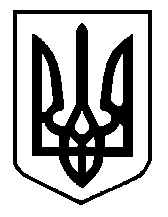 